Preberi snov iz učbenika str. 93-94, prepiši in reši v zvezek spodnji učni listRAZVOJ IZ SEMENA  (učb. str.93-94 )Zgradba semena : skica in opis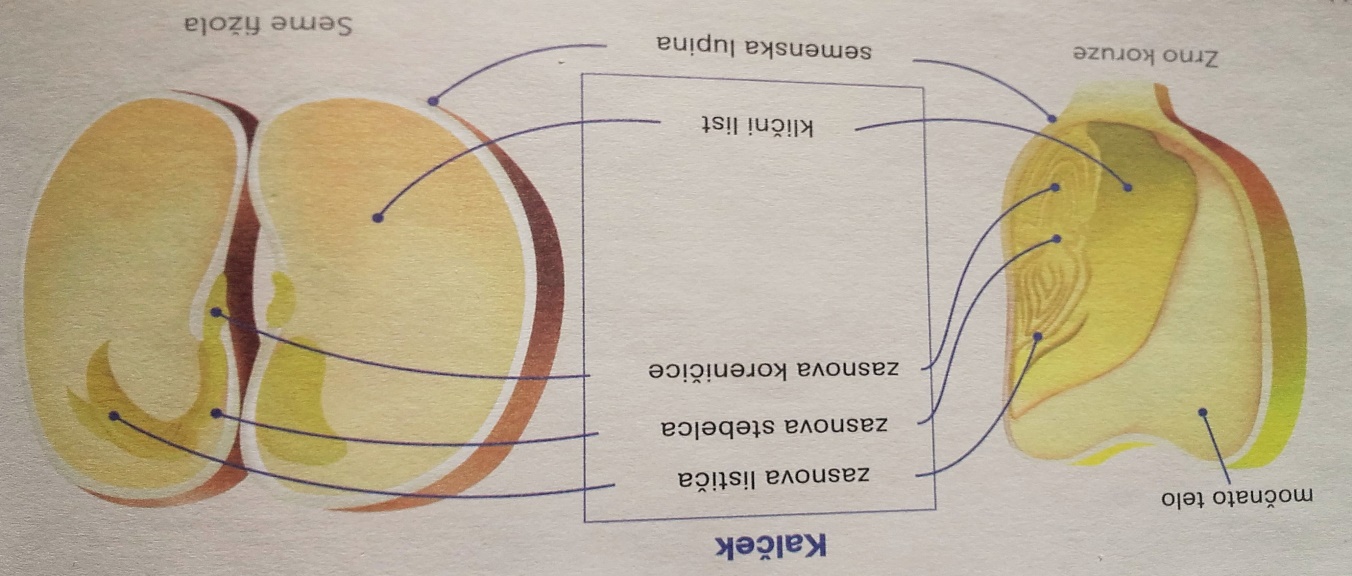 Dopolni.a) Seme obdaja in ščiti  ______________________________. V semenu se nahajajo rezervne snovi in _________________ za novo rastlino.b) Zarodek je sestavljen iz ______________________________________________.c) Zarodek s kličnimi listi je kalček.č) Kalček fižola ima dva klična lista z založnimi oz. rezervnimi snovmi, zato fižol uvrščamo med _________________. d) Kalček koruze ima __________klični list, zato jo uvrščamo med______________.Založne oz. rezervne snovi ima shranjene v močnatem telesu.PLODOVI S SEMENI se razširjajo s pomočjo vetra, vode, živali ali ljudi.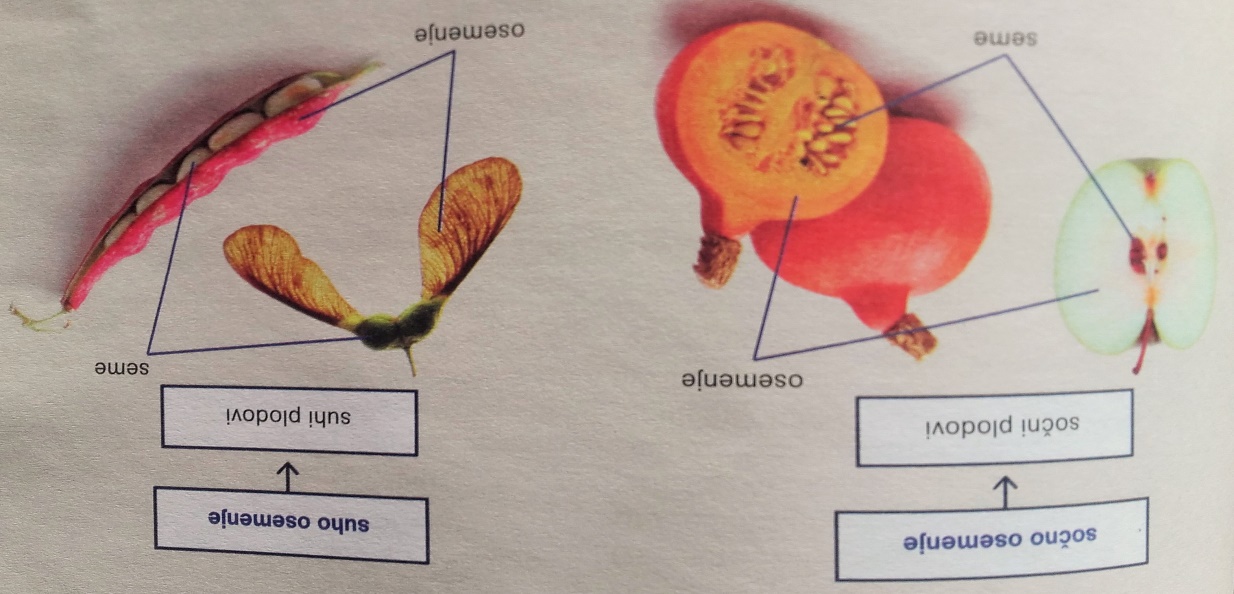 a) Naštej tri primere sočnih plodov (sočno osemenje), enega nariši in označi osemenje in semena. Pomagaj si z zgornjo sliko.b) Naštej tri primere suhih plodov (suho osemenje), enega nariši in označi osemenje in semena. Pomagaj si z zgornjo sliko.